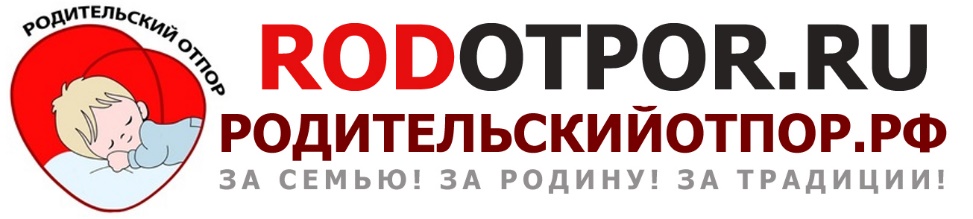 Директору Государственного бюджетного общеобразовательного учреждения г. ________________Школа № _________Копия: Комитет по образованию ______________________________________________________от ___________________________, действующего в интересах ребенка ____________________ г.р.,Адрес: ________________________________________ЗАЯВЛЕНИЕО недопустимости принуждения к автоматизированной обработке персональных данных для сдачи экзаменов в школеЯ, _______ (ФИО), на основании ст. 64 п. 1 Семейного кодекса РФ являюсь законным представителем несовершеннолетнего________(ФИО) (_._.20_г.р.), ученика 9/11 «__» класса, посещающего ГБОУ Школу № __ (далее по тексту- школа), расположенную по адресу:___________.Директор школы _______ (ФИО) (далее по тексту - Директор). __.___201__ г. между мной и Вами как Директором школы, состоялся разговор, в котором Вы высказывали угрозы в адрес моего несовершеннолетнего сына/дочери, что я якобы обязан/а (!) дать согласие на обработку персональных данных автоматизированным способом и зарегистрировать ребенка на портале государственных и муниципальных услуг (далее по тексту – портал) для сдачи ОГЭ/ЕГЭ, в случае отказа Вы не допустите моего ребенка до сдачи экзаменов. В связи с чем, я требую предоставить мне письменный ответ на следующий вопрос: На основании какой нормы действующего законодательства РФ Вы отказываетесь допускать к сдаче ОГЭ/ЕГЭ моего ребенка в случае: 1. моего отказа от подписания согласия на обработку персональных данных автоматизированным способом;2. моего отказа от регистрации на портале государственных и муниципальных услуг?При ответе на мой вопрос прошу учитывать следующее:1. При необходимости соблюдения ст. 43 Конституции РФ граждане РФ, отказавшиеся дать согласие на обработку персональных данных (далее по тексту - ОПД) автоматизированным способом и занесения данных в информационную систему (ФИС/РИС), имеют право подать заявление о допуске к сдаче экзаменов без ОПД в Государственную экзаменационную комиссию субъекта РФ (далее по тексту – ГЭК). ИМЕННО ГЭК ПРИНИМАЕТ РЕШЕНИЕ О ДОПУСКЕ учащегося к сдаче ОГЭ/ЕГЭ. Данный допуск оформляется протоколом. Более того, при отказе учащегося/законного представителя от автоматизированной ОПД в бланке регистрации не указываются данные о документе, удостоверяющем личность. Все сопроводительные документы оформляются вручную.2. Приказ Министерства и науки РФ "Об утверждении Порядка приема граждан на обучение по образовательным программам начального общего, основного общего и среднего общего образования" от 22.01.2014 г. № 32 дает конкретный список запрашиваемых школой документов, куда не входит согласие на автоматизированную ОПД, обязательства по регистрации на портале учащихся, предоставление СНИЛС и т.д. Данные документы являются излишними, а и их требование - незаконным.В соответствии со ст. 5 ФЗ от 29 декабря 2012 г. №273-ФЗ «Об образовании в Российской Федерации» гарантии получение образования гражданами Российской Федерации не обусловлены обязательным условием дачи согласия на обработку персональных данных. 3. Руководствуясь статьей 9 ФЗ-№152 «О персональных данных» субъект персональных данных принимает решение о предоставлении своих персональных данных и дает согласие на их обработку своей волей и в своем интересе.Подписание согласия на обработку персональных данных – это право каждого человека, а не обязанность.4. При Вашем последующем желании сослаться на ч. 1 ст. 6 № 152-ФЗ «О персональных данных» в качестве возможного оправдания обработки персональных данных автоматизированным способом не подходит к данной ситуации, т.к. вступает в противоречие с п. 3 ст. 5  № 210-ФЗ Федерального закона от 27.07.2010 (ред. от 13.07.2015) «Об организации предоставления государственных и муниципальных услуг», гражданин выбирает форму получения государственной услуги, при этом электронная форма предоставления государственной услуги является дополнительной, а не электронная (иная) - базовой. Ст. 5 данного Закона гласит: При получении государственных и муниципальных услуг заявители имеют право:1. на получение государственной или муниципальной услуги своевременно и в соответствии со стандартом предоставления государственной или муниципальной услуги;2. на получение полной, актуальной и достоверной информации о порядке предоставления государственных и муниципальных услуг, в том числе в электронной форме;3. на получение государственных и муниципальных услуг в электронной форме, если это не запрещено законом, а также в иных формах, предусмотренных законодательством Российской Федерации, по выбору заявителя.Ссылка на ч. 1 ст. 6 № 152-ФЗ «О персональных данных» говорит лишь о том, что учебное заведение и так может обрабатывать персональные данные учащихся без дополнительного на то разрешения, а вот каким способом ПД субъекта будут обрабатываться автоматизированным или иным (традиционным) – это выбор каждого человека (заявителя).Если субъект персональных данных или его законный представитель не подписывает согласие на обработку персональных данных автоматизированным способом, организация должна обрабатывать сведения в пределах установленных действующим законодательством Российской Федерации, а именно в соответствии с Постановлением Правительства РФ от 15.09.08 г. № 687 г. Москва «Об утверждении Положения об особенностях обработки персональных данных, осуществляемой без использования средств автоматизации» (Опубликовано. 24.09.2008 г. в "РГ1 - Федеральный ВЫПУСК № 4757.Таким образом, Вы игнорировали при разрешении вопроса о предоставлении учащемуся услуг в сфере образования правовые нормы Положения, регламентирующего работу с персональными данными при их неавтоматизированной обработке, что повлекло вышеуказанную угрозу о недопуске ребенка к сдаче экзамена.5. Видимо Вы не знаете, что 21.07.2017 был сделан запрос Руководителем фракции Компартии в Государственной Думе ФС РФ Зюгановым Г.А. в Министерство Юстиции РФ о проведении правовой экспертизы правил регистрации электронных заявлений о приеме детей в образовательные организации.Выяснилось, что Временные правила регистраций электронных заявлений о приеме детей в образовательные организации, основанные на постановлениях, приказах (включая приказ от 17.12.2015 № 3558 "Об утверждении Примерных правил приема граждан в образовательные организации") в установленном порядке в Главное управление Минюста России по г. Москве даже не поступали. Более того, данные документы направлены в Генеральную прокуратуру РФ с целью рассмотрения их законности.Соответственно, любые ссылки на Примерные правила приема граждан в образовательные организации являются незаконными, так как это фактически не существующий документ, который нигде не зарегистрирован и не прошел проверку на соответствие Конституции РФ и коррупционной составляющей.В частности, Прокуратура г. Москвы (Дорогомиловская Межрайонная Прокуратура) признала незаконным принуждение граждан РФ и их детей к регистрации на портале государственных и муниципальных услуг. Более того, были приняты меры прокурорского реагирования в отношении администрации школы, которая отказывала родителям в приеме детей без регистрации на портале государственных услуг, письмом от 17.08.2017 № 1853ж-2017/5793.Ваши требования, принуждающие граждан РФ и их детей к электронному документообороту и обязательной регистрации на портале, противоречат ряду норм действующего законодательства РФ. Регистрация на портале государственных и муниципальных услуг осуществляется каждым гражданином на основании добровольного волеизъявления в личных целях, при желании граждан РФ пользоваться государственными и (или) муниципальными услугами в электронной форме с использованием портала.6. Постановление Правительства РФ от 28.11.2011 № 977 «О федеральной государственной информационной системе «Единая система идентификации и аутентификации в инфраструктуре, обеспечивающей информационно-технологическое взаимодействие информационных систем, используемых для предоставления государственных и муниципальных услуг в электронной форме» применяется для предоставления гражданам государственных услуг исключительно в электронной форме и ТОЛЬКО С ИХ СОГЛАСИЯ.В частности, в решении Верховного суда от 29.05.2012г. № АКПИ12-645 разъясняется: «Использование в регистрах единой системы идентификации и аутентификации идентификаторов не нарушает свободу совести и вероисповедания граждан, поскольку в системе используются идентификаторы, установленные федеральными законами, и только с согласия заявителей. Постановление применяется лишь к гражданам, обратившимся за получением государственных или муниципальных услуг в электронном виде, и ТОЛЬКО С ИХ СОГЛАСИЯ. Не нарушает Постановление право заявителей идентифицировать себя в любых отношениях по фамилии, имени, отчеству, дате и месту рождения, месту жительства, отношению к гражданству, а не по идентификационному номеру, поскольку граждане вправе обратиться за получением государственных и муниципальных услуг не только в электронной форме, но в иных формах, предусмотренных законодательством РФ, по их выбору, а органы, предоставляющие государственные услуги, обязаны обеспечить такую возможность (пункт 3 статьи 5; пункт 2 части 1 статьи 6 Федерального закона от 27 июля 2010г. №210-ФЗ).Согласно пункту 3 статьи 13 ФЗ -№152 права и свободы человека и гражданина не могут быть ограничены по мотивам, связанным с использованием различных способов обработки персональных данных или обозначения принадлежности персональных данных, содержащихся в государственных или муниципальных информационных системах персональных данных, конкретному субъекту персональных данных. Не допускается использование оскорбляющих чувства граждан или унижающих человеческое достоинство способов обозначения принадлежности персональных данных, содержащихся в государственных или муниципальных информационных системах персональных данных, конкретному субъекту персональных данных. Таким образом Вы, являясь директором школы, нарушили конституционное и федеральное законодательство в отношении моего несовершеннолетнего сына/дочери и моей семьи, не предоставив нам законную альтернативу - право на выбор использовать идентификацию для обеспечения указанной цели в иной форме, бумажной и иным способом, неавтоматизированным (с участием при использовании персональных данных человека, а не компьютера или иной вычислительной техники).Следовательно, Ваши незаконные действия являются посягательством на основы конституционного строя государства Российской Федерации, что влечет за собой не только гражданскую, но и уголовную ответственность, установленную законодателем.7. Фактическое принуждение к подписанию согласия на обработку персональных данных моего ребенка и моей семьи исключительно автоматизированным способом, с включением наших персональных данных в электронную информационную систему (портал), является дискриминацией на том основании, что нарушается равенство права моего ребенка и нашей семьи на получение образования по сравнению с другими гражданами Российской Федерации.Руководство школы свело свои угрозы к дискриминация несовершеннолетнего (как ученика) по признаку: дачи/не дачи согласия на обработку персональных данных и регистрации/не регистрации на портале госуслуг. Такая позиция не может быть признана законной, и возможность получения образования не может ставиться в зависимость от внесения каких-либо сведений в ФИС, РИС и т.д.8. В соответствии с порядком рассмотрения обращений граждан, изложенном в ч.1 ст.10 Федерального закона от 02.05.2006 № 59-ФЗ «О порядке рассмотрения обращений граждан РФ»: «Рассмотрение обращения: «1. Государственный орган, орган местного самоуправления или должностное лицо:...4) дает письменный ответ по существу поставленных в обращении вопросов…» Данный ответ мне необходим для направления заявления в Прокуратуру РФ, для дачи правовой оценки действиям конкретных должностных лиц виновных в нарушении действующего законодательства РФ и привлечения их к ответственности, а также в органы управления образования и уполномоченные органы по защите прав субъектов персональных данных. Действуя в интересах и соблюдения конституционных прав в отношении несовершеннолетнего/ней, заявление также будет направлено Уполномоченному при Президенте Российской Федерации по правам ребёнка.Согласно ст. 33 Конституции РФ и ФЗ от 02.05.2006 № 59-ФЗ «О порядке рассмотрения обращений граждан РФ», письменный ответ на мой запрос прошу направить по адресу: ______________________, копию ответа направить по e-mail: ___________________________.С уважением,Подпись: _____________ /________________/  Дата: ____.____.201___ г.Приложение:Письмо Рособрнадзора от 17.03.2015 №02-91 г. о механизме сдачи экзаменов без ОПДн;Письмо Департамента образования г. Москвы о незаконности принуждения к использованию электронных образовательных услуг;Ответ прокуратуры г. Москвы от 16.03.2015 № 21-160-2015/35837 о незаконности принуждения к использованию электронных образовательных услуг; Письмо МинЮста РФ от 05.08.2017 №08-98842/17 о незаконности Правил приема детей в школы исключительно через портал;Положительный ответ Рособрнадзора от 23.05.2016 №ЧЕ-6740/10-1928 о механизме сдаче экзаменов без автоматизированной обработки ПДн.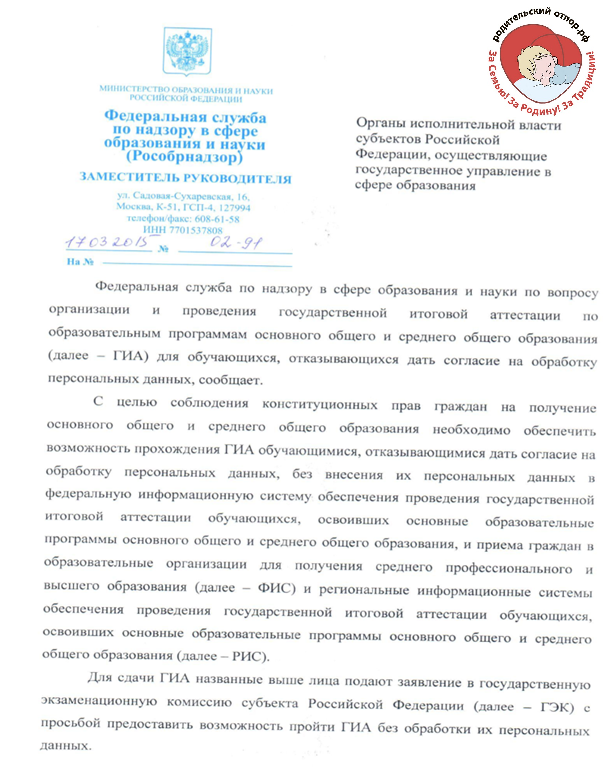 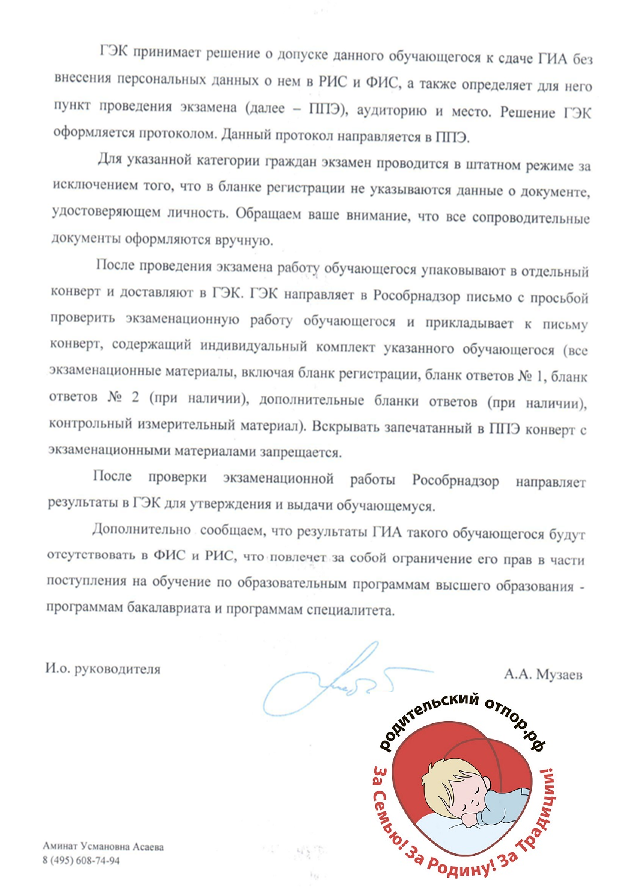 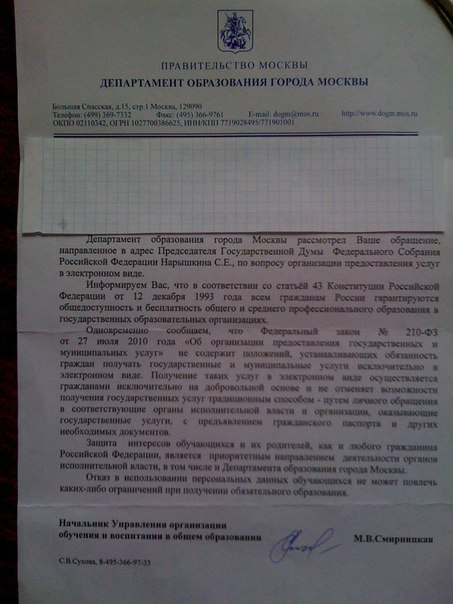 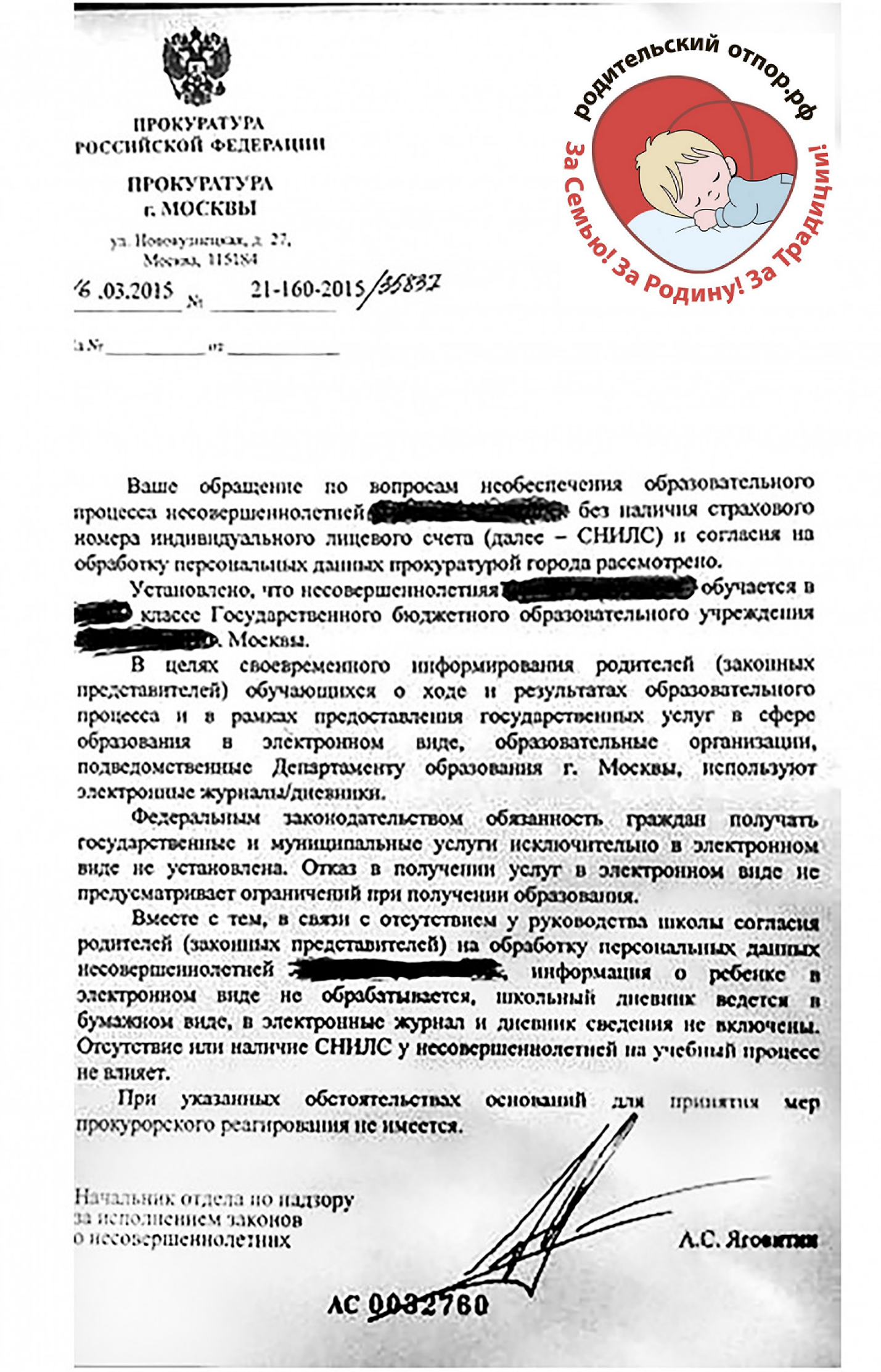 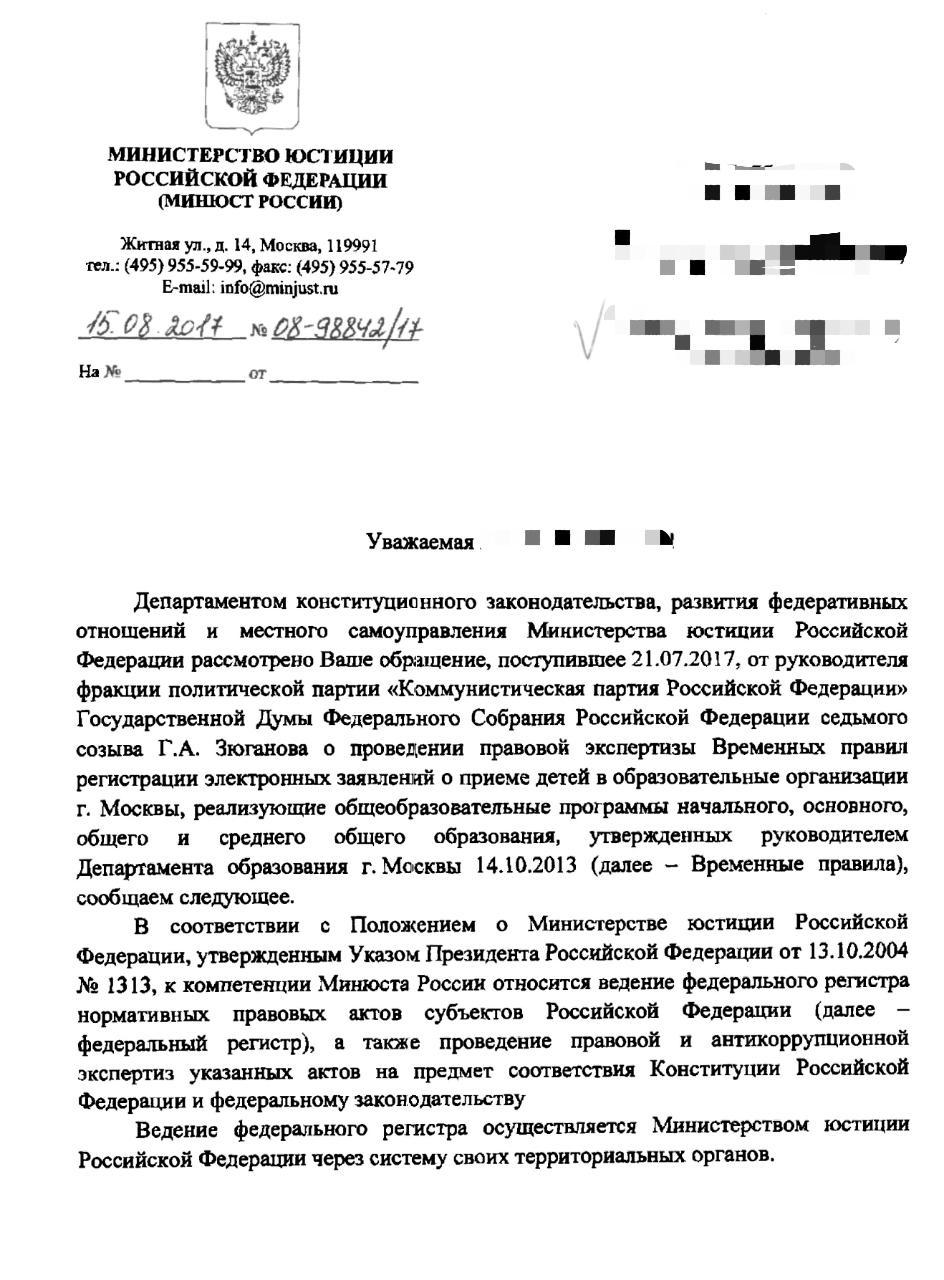 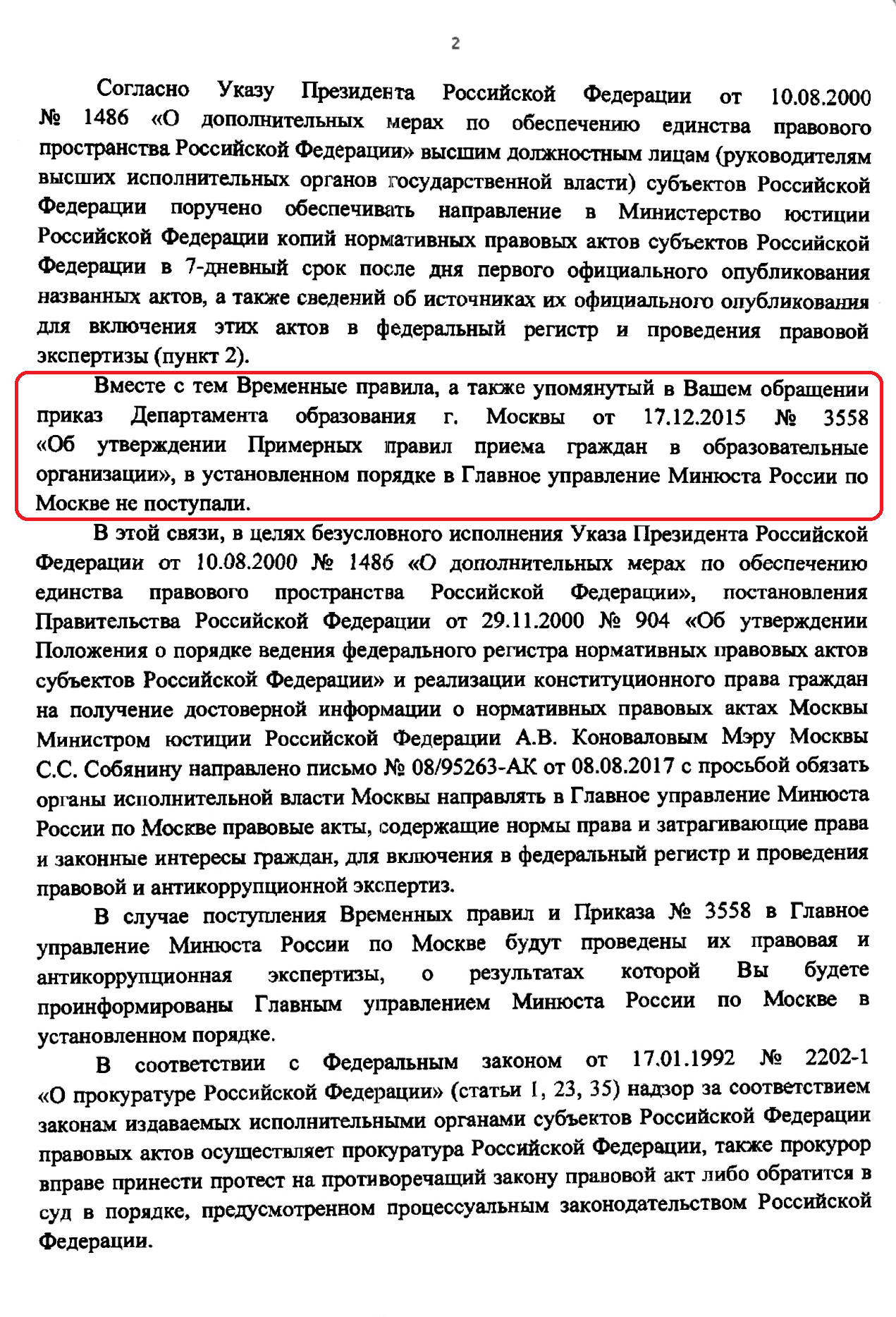 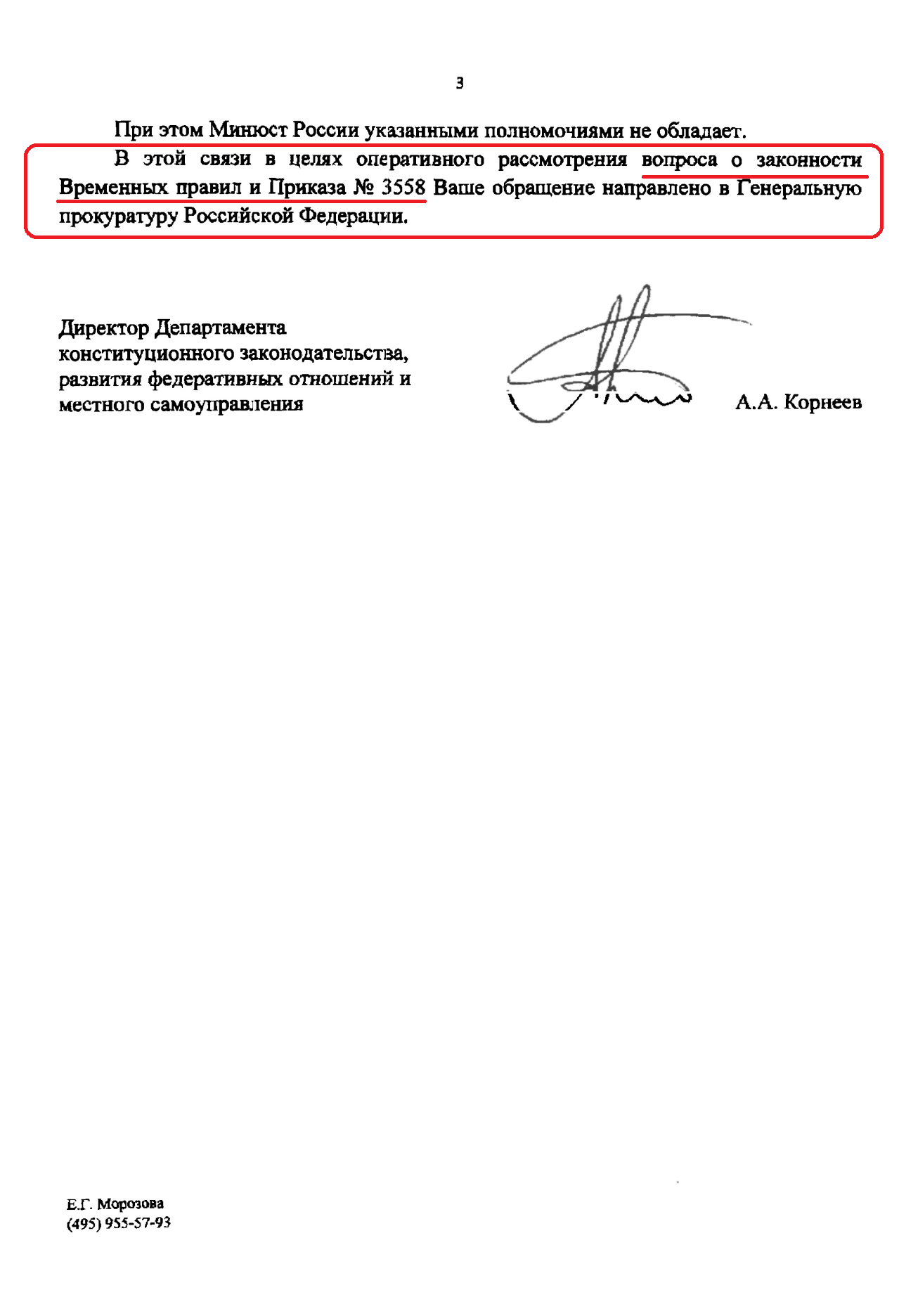 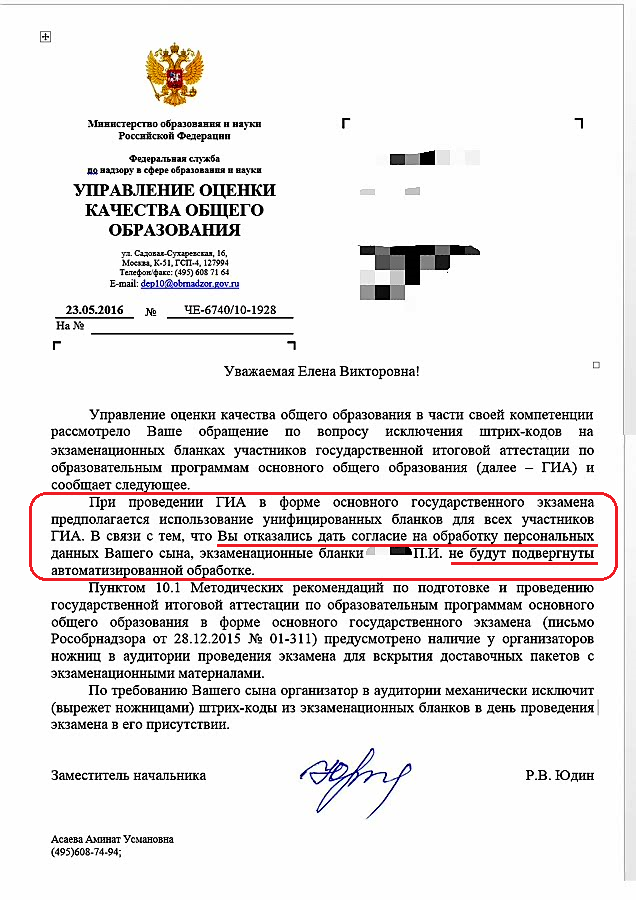 